Committee on Development and Intellectual Property (CDIP)Twenty-First SessionGeneva, May 14 to 18, 2018GAP ANALYSIS OF WIPO’S EXISTING TECHNOLOGY TRANSFER SERVICES AND ACTIVITIES IN RESPECT OF THE WIPO DEVELOPMENT AGENDA “CLUSTER C” RECOMMENDATIONSDocument prepared by the Secretariat	During its eighteenth session, held from October 31 to November 4, 2016, the Committee on Development and Intellectual Property (CDIP) agreed to go forward with items 1, 2, 3, 4 and 6 of the Joint Proposal of the Delegations of the United States, Australia, and Canada on activities related to Technology Transfer contained in Annex I of document CDIP/18/6 Rev.1  Item 6 of the approved proposal states as follows: “In line with the Committee’s decision reflected in the Summary by the Chair of CDIP/16 that invited interested Member States to submit proposals for discussion at the eighteenth session of the Committee, we encourage Member States to submit to the Committee concrete, practical projects that deliver tangible outcomes for Member States with the goal to promote international technology transfer, build capacity in least developed, developing and transitional countries to enable more effective technology transfer and improve collaboration between technology transfer participants. As a first step and in building on the valuable work of the recent mapping exercise in document CDIP/17/9, the Secretariat should undertake a gap analysis of WIPO’s existing Technology transfer-related services and activities in respect of the WIPO Development Agenda “Cluster C” recommendations, in order to assist in the consideration and evaluation of any proposals and priority areas, going forward. The results should not preclude the provision of similar projects for different beneficiaries.”	The Annex to this document contains the above requested gap analysis of WIPO’s existing technology transfer-related services and activities in respect of the WIPO Development Agenda “Cluster C” recommendations.	The CDIP is invited to consider the information contained in the Annex to this document.[Annex follows]Introduction and methodologyThe WIPO Development Agenda “Cluster C” comprises nine recommendations (24 to 32) related to “Technology Transfer, Information and Communication Technologies (ICT) and Access to Knowledge”.  The current document provides a general analysis rather than a specific gap analysis of activities indicated for each of the Cluster C recommendations, since no indicators or benchmarks have ever been defined so as to allow an objective gap analysis of how and by how much the activities undertaken by WIPO within specific recommendations have contributed to achieving the often broad objectives stated in those recommendations.  Therefore, the analysis provided below refers to the technology transfer-related services and activities carried out by WIPO during the period from 2014 to 2017 with specific reference to the Development Agenda “Cluster C” recommendation to whose fulfillment they contribute.  An indication is also provided for each service or activity of the type of service or activity.  The type of service is given according to the methodology agreed by the Committee on Development and Intellectual Property for document CDIP/20/11.  An analysis is also provided of WIPO’s projects for implementation of Development Agenda recommendations according to the Development Agenda “Cluster C” recommendation to whose fulfillment they contribute.The two analyses as discussed below may assist in the consideration and evaluation of proposals and priority areas as they relate to Development Agenda “Cluster C” recommendations.DiscussionThe analysis of WIPO’s technology transfer-related services and activities carried out during the period from 2014 to 2017 comprises a total of 425 such services and activities.  The analysis of WIPO’s projects for the implementation of Development Agenda recommendations comprises a total of 10 such projects.It should be noted that certain services and activities can be considered to contribute to the fulfillment of more than one Development Agenda “Cluster C” recommendation.  For example, a service or activity might be considered to contribute to both Recommendation 30 and 31 and would consequently be included under both recommendations in the analysis.  As a result, the combined number of activities for all Development Agenda “Cluster C” recommendations exceeds the total number of services and activities indicated above.It should also be noted that activities may not be identical in scope with respect to other activities.  For example, an awareness-raising and training program may comprise several months of skills development, while an event may comprise several days of such content.  Consequently, the number of activities for a given Development Agenda “Cluster C” recommendation may not be directly comparable, in particular across different types of activities.It should finally be noted that projects specifically may overlap partially or fully with certain other services or activities.  For example, a service or activity might have been launched or carried out within the framework of a project and could be included indirectly within the project and directly as a service or activity.  This approach has been taken to ensure that projects are reflected in the analysis in their full scope rather than according to specific services or activities only.The figure below shows the distribution of services and activities for each Development Agenda “Cluster C” recommendation, categorized by type of activity, which allows the identification of those recommendations where there have been a greater or lesser number of activities contributing towards achieving the recommendations’ corresponding objectives, so as to be able to assist in future considerations of project proposals in possible priority areas.[Appendix follows]Recommendation 24“To request WIPO, within its mandate, to expand the scope of its activities aimed at bridging the digital divide, in accordance with the outcomes of the World Summit on the Information Society (WSIS) also taking into account the significance of the Digital Solidarity Fund (DSF).”Services and ActivitiesDevelopment Agenda ProjectsRecommendation 25“To explore intellectual property-related policies and initiatives necessary to promote the transfer and dissemination of technology, to the benefit of developing countries and to take appropriate measures to enable developing countries to fully understand and benefit from different provisions, pertaining to flexibilities provided for in international agreements, as appropriate.”Services and ActivitiesDevelopment Agenda ProjectsRecommendation 26“To encourage Member States, especially developed countries, to urge their research and scientific institutions to enhance cooperation and exchange with research and development institutions in developing countries, especially LDCs.”Services and ActivitiesDevelopment Agenda ProjectsRecommendation 27“Facilitating intellectual property -related aspects of ICT for growth and development: Provide for, in an appropriate WIPO body, discussions focused on the importance of intellectual property -related aspects of ICT, and its role in economic and cultural development, with specific attention focused on assisting Member States to identify practical intellectual property -related strategies to use ICT for economic, social and cultural development.”Services and ActivitiesDevelopment Agenda ProjectsRecommendation 28“To explore supportive intellectual property-related policies and measures Member States, especially developed countries, could adopt for promoting transfer and dissemination of technology to developing countries.”Services and ActivitiesDevelopment Agenda ProjectsRecommendation 29“To include discussions on intellectual property -related technology transfer issues within the mandate of an appropriate WIPO body.”Services and ActivitiesRecommendation 30“WIPO should cooperate with other IGOs to provide to developing countries, including LDCs, upon request, advice on how to gain access to and make use of intellectual property-related information on technology, particularly in areas of special interest to the requesting parties.”Services and ActivitiesDevelopment Agenda ProjectsRecommendation 31“To undertake initiatives agreed by Member States, which contribute to transfer of technology to developing countries, such as requesting WIPO to facilitate better access to publicly available patent information.”Services and ActivitiesDevelopment Agenda ProjectsRecommendation 32“To have within WIPO opportunity for exchange of national and regional experiences and information on the links between IPRs and competition policies.”Services and ActivitiesDevelopment Agenda Projects[End of Appendix and of document]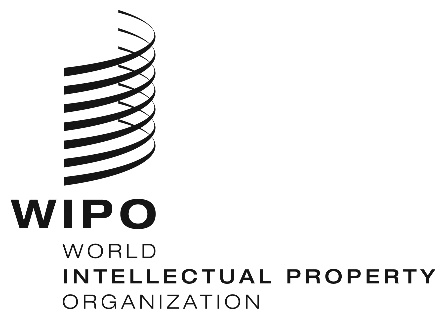 ECDIP/21/5CDIP/21/5CDIP/21/5ORIGINAL: EnglishORIGINAL: EnglishORIGINAL: EnglishDATE: February 26, 2018DATE: February 26, 2018DATE: February 26, 2018TitleTypeWIPO National Seminar on Patents and their Impact on Innovation, Paraguay (2016)Awareness-raising and training programNational Seminar for Technology and Innovation Support Centers (TISCs), Dominican Republic (2017)EventNational Seminar for Technology and Innovation Support Centers (TISCs), Peru (2017)EventWIPO Sub-regional Workshop on WIPO Pilot Project for Universities and Research Centers in Central American Countries, Panama Knowledge City, Panama (2015)EventWIPO/OEPM in collaboration with MIEM - 2nd Regional Workshop for Training the Trainers on Patent Drafting, Uruguay (2017)Event4th Regional Workshop on Industrial Property and Technology Transfer, El Salvador (2016)EventIP Marketing and Valuation (advanced STL course), Brazil (2015) EventNational Seminar for Technology and Innovation Support Centers (TISCs), Argentina (2017)EventNational Seminar for Technology and Innovation Support Centers (TISCs), Cuba (2016)EventNational Seminar for Technology and Innovation Support Centers (TISCs), Guatemala (2016)EventNational Seminar for Technology and Innovation Support Centers (TISCs), Nicaragua, (2016)EventNational Seminar for Technology and Innovation Support Centers (TISCs), Panama (2016)EventNational Training Program on IP Marketing and Valuation, Chile (2016) EventNational Workshop on Innovation and Added Value based on Technological Information, and Competitive Intelligence for TISC Staff, Universities and R&D centers, Colombia (2016)EventNational Workshop on Technology Transfer Agreements, Mexico (2017)EventNational Workshop on Technology Transfer, Valuation and Dispute Resolution for TISC staff and R&D Centers, Colombia (2016)EventRegional TTO Meeting (Working Together) on Internet and Research, Croatia (2017)EventRound Table on Patents and their Impact on Innovation, Uruguay (2016)EventSeminar on IP and Public Policies for Innovation and Technology Transfer, Peru (2016)EventSub-Regional Intellectual Property Workshop for Young Innovators: From Idea to the Market Place, Botswana (2016)EventSub-regional Seminar on IP and Technology Transfer, Costa Rica (2017) EventSub-Regional Seminar on the Development of IP Policies for Universities and Research Institutions, Colombia (2017)EventSub-regional Workshop on the Use of IP Tools related to Technology Transfer, Costa Rica (2017) EventTraining Workshop on Patent information, Search Strategies and Tech-Transfer for National TISC network, Guatemala (2017)EventWIPO National Workshop on Basic Patent Analytics Using the Guidelines for Preparing Patent Landscape Reports and the Manual on Free and Open Source Tools for Patent Analytics, Brazil (2016)EventWIPO National Workshop on Basic Patent Analytics, Colombia (2017)EventWIPO Patent Workshop on Practical Aspects of Patent Applications for the Industry, University Researchers and Patent Agents, Paraguay (2016)EventWIPO/IDB IP Commercialization and Technology Transfer Cohort/Team Induction Program, Trinidad and Tobago (2017)EventWIPO/OEPM/AECID Regional Workshop for Training of Trainers on Industrial Property: Drafting of Patent Applications (2016)EventWorkshop on IP Strategies, Patent Information and Technological Solutions, Colombia (2016)EventWorkshop on Technology Transfer, Chile (2016)EventWorkshop on the Use of Tools for Technology Transfer, Peru (2016)EventWIPO/IDB IP Commercialization and Technology Transfer Training Course, Barbados, Jamaica, Trinidad and Tobago (2016-2017)EventWIPO/OEPM - Regional Workshop for Training the Trainers on Patent Drafting, Colombia (2016)EventEstablishment and development of Technology and Innovation Support Centers (TISCs)ProjectProject to support Member States to integrate IP and knowledge transfer considerations into their IP Strategies, Trinidad and Tobago ProjectSupport to the Elaboration of the IP Policy to the Galileo University, GuatemalaTechnical assistanceReview of an IP Curriculum for a Postgraduate Program, Nicaragua (Organized jointly by a national university and the Nicaraguan Council of Science and Technology)Technical assistanceTitleIP, Information and Communication Technologies (ICTs), the Digital Divide and Access to KnowledgeTitleTypeStudies and programs regarding an importance of IP policies/strategies on the national level Awareness-raising and training programDistance Learning Course on Patent Information (DL-318) in English, French and Spanish (2014-2017)Awareness-raising and training programWIPO / WTO Colloquium for Teachers of IP, Switzerland (2014-2017) Awareness-raising and training programWIPO Joint Master's Programs on Intellectual Property (MIP and LLM) (including lectures and exercises relating to technology transfer) (2014-2017)Awareness-raising and training programWIPO National Seminar on Patents and their Impact on Innovation, Paraguay (2016)Awareness-raising and training programWIPO Summer Schools Program includes sessions on technology transfer and technology licensing activities. The WIPO South Africa Summer School focuses specifically on IP and transfer of technology (2014-2017)Awareness-raising and training programWIPO-CEIPI Advanced Training Course on Intellectual Property, Transfer of Technology and LicensingAwareness-raising and training programWorkshop on “Strengthening national systems of innovation in developing countries, covering the entire technology cycle for climate technology” – UNFCCC TEC Workshop, Bonn, October 13 and 14, 2014Awareness-raising and training programDistance Learning Course on Basics of Patent Drafting (DL-320) in Arabic, Chinese, English, French, Portuguese, Russian and Spanish (2014-2017)Awareness-raising and training programWIPO / WTO Advanced Trade Policy Course for Policy Makers and Government Officials, Geneva (2014-2017)Awareness-raising and training programBibliography on Intellectual Property Arbitration and Mediation: WIPO Arbitration, Mediation, and Expert Determination Clauses:  http://www.wipo.int/amc/en/clauses/index.htmlCompilation Bibliography on Intellectual Property Arbitration and Mediation: WIPO Arbitration, Mediation, and Expert Determination Clauses:  http://www.wipo.int/amc/en/clauses/index.htmlCompilation Database of IP Policies for Universities and Research InstitutionsCompilation WIPO Database of National Frameworks concerning Ownership Issues in Academic Research and Commercialization of Innovations Developed at Universities and Research InstitutionsCompilation Joint Side Event on Climate Change and Technology – Global Environment Facility 5th Assembly, Bonn, May 27, 2014EventWIPO/IRENA Side Event on Renewable Energy Technologies: Technology Trends, Patents and Policy Implications – UNFCCC Bonn Climate Change Conference, June 13, 2014EventCOHRED Global Forum on Research and Innovation for Health, Philippines (2015)EventNational Conference on Intellectual Property Policies for Universities and Innovation, Bulgaria, (2015) EventNational Patent Drafting Course, Malaysia (2017)EventNational Patent Drafting Course, Philippines (2016)EventNational Patent Drafting Course, Sri Lanka (2017)EventNational Patent Drafting Course, Thailand (2016)EventNational Patent Drafting Course, Thailand (2017)EventNational Patent Drafting Workshop, Algeria (2017)EventNational Patent Drafting Workshop, Colombia (2015) EventNational Patent Drafting Workshop, Ecuador (2017)EventNational Patent Drafting Workshop, Niger (2017) EventNational Patent Drafting Workshop, South Africa (2017)EventNational Patent Drafting Workshop, Tunisia (2017) EventNational Seminar on Intellectual Property Policies in Universities and Research  Institutions, Kyrgyzstan (2015)EventNational Seminar on IP Policies in Universities, Belarus (2015)EventPatent Drafting Training for Member and Observer States of the African Regional Intellectual Property Organization (ARIPO) 2015EventPatent Drafting Training for Member and Observer States of the African Regional Intellectual Property Organization (ARIPO)(2015)EventRegional Patent Drafting Course for GCC Member States (2016)EventRegional Patent Drafting Course for Member and Observer States of ARIPO (2017)EventSeminar on International Technology Transfer – Licensing and ADR with the Licensing Executives Society (LES) Italy, Management Dell’ Innovazione E Imprenditorialità, 2017EventSeminar on International Technology Transfer – Licensing and ADR with the Licensing Executives Society (LES) Italy, Management Dell’ Innovazione E Imprenditorialità, 2017EventSub-regional Patent Drafting Course, Jamaica (2017)EventSub-regional Patent Drafting Course, Jordan (2017)EventWIPO Arbitration and Mediation Center Training and Workshops on Alternative Dispute Resolution of R&D/Technology Transfer Disputes with the Association of European Science and Technology Transfer Professionals ASTP-Proton; European Industrial Research Management Association (EIRMA); European Liaison Office of the German Research Organizations (KOWI), 2016EventWIPO Arbitration and Mediation Center Training and Workshops on Alternative Dispute Resolution of R&D/Technology Transfer Disputes with the Association of European Science and Technology Transfer Professionals ASTP-Proton; European Industrial Research Management Association (EIRMA); European Liaison Office of the German Research Organizations (KOWI); Licensing Executives Society (LES) Benelux, the European IPR Helpdesk, 2017EventWIPO Arbitration and Mediation Center Training and Workshops on Alternative Dispute Resolution of R&D/Technology Transfer Disputes with the Association of European Science and Technology Transfer Professionals ASTP-Proton; European Industrial Research Management Association (EIRMA); European Liaison Office of the German Research Organizations (KOWI); Licensing Executives Society (LES) Benelux, the European IPR Helpdesk, 2017EventWIPO Arbitration and Mediation Center Training and Workshops on Alternative Dispute Resolution of R&D/Technology Transfer Disputes with the Association of University Technology Managers (AUTM)EventWIPO Arbitration and Mediation Center Training and Workshops on Alternative Dispute Resolution of R&D/Technology Transfer Disputes with the Association of University Technology Managers (AUTM); European Industrial Research Management Association (EIRMA); European Liaison Office of the German Research Organizations (KOWI); Licensing Executives Society (LES) (International and Benelux); The Horizon 2020 Model Consortium Agreement (DESCA), 2015EventWIPO Arbitration and Mediation Center Training and Workshops on Alternative Dispute Resolution of R&D/Technology Transfer Disputes with the European Association of Research and Technology Organizations (EARTO)EventWIPO Arbitration and Mediation Center Training and Workshops on Alternative Dispute Resolution of R&D/Technology Transfer Disputes with the European Industrial Research Management Association (EIRMA)EventWIPO participation in IRENA Side event on IRENA’s Interactive Web Tool on International Standards and Patents in Renewable Energy – UNFCCC Climate Change Conference, Bonn, June 5, 2015EventWIPO Patent Workshop on Practical Aspects of Patent Applications for the Industry University Researchers and Patent Agents, Paraguay (2016)EventWIPO/OEPM - 2nd Regional Workshop for Training the Trainers on Patent Drafting, Uruguay (2017)EventWIPO/PIPRA/UC Davis IP Valuation Course, UC Davis Licensing Academy, UC Davis, California, United States of America (2015)EventFact Finding Mission to Assess the Situation regarding Knowledge Transfer and Define an Action Plan for the Establishment of a Model TTO, Algeria (2014)EventMeeting for selected countries on Developing National and Regional approaches to Technology and innovation Support and commercialization of Research and Development, Morocco (June 11 to 13, 2014)EventNational Seminar for Technology and Innovation Support Centers (TISCs), Djibouti (2016)EventNational Seminar for Technology and Innovation Support Centers (TISCs), Djibouti (2017)EventNational Seminar for Technology and Innovation Support Centers (TISCs), Mauritania (2016)EventNational Seminar on IP in Innovative Economy, Kyrgyzstan (2017)EventNational Seminar on IP Policies for Universities and Research Institutions, Iceland (2016-2017)EventNational Seminar on IP Policies for Universities and Research Institutions, Italy (2016-2017)EventNational Seminar on IP Policies for Universities and Research Institutions, Morocco (2016-2017)EventNational Seminar on IP Policies for Universities and Research Institutions, Mozambique (2016-2017)EventNational Seminar on IP Policies for Universities and Research Institutions, Sudan (2016-2017)EventNational Seminar on IP Policies for Universities and Research Institutions, UAE (2016-2017)EventNational Seminar on the development of IP Policies for Universities, Morocco (September 13 and 14, 2017)EventNational Workshop on Technology Transfer, Valuation and Dispute Resolution for TISC staff and R&D Centers, Colombia (2016)EventNational Workshop on Technology Transfer, Valuation and Dispute Resolution for TISC staff and R&D Centers, Colombia (2016)EventPresentation on TISC Program, University of Tlemcen, Algeria, (April 26, 2017)EventRegional Seminar on IP Policies in Universities and Research Institutions, Azerbaijan (2017)EventRegional Workshop on the Outcome of WIPO Pilot Technology Transfer Offices (TTO) Project in Tunisia (2017)EventSeminar on IP Policies for Universities Sudan (May 17 and 18, 2017)EventSeminar on Technology and Innovation Support Centers (TISCs) and the Use of Patent Information, Algeria (2016)EventSeminar on the efficiency of TISC National Network, Mauritania (November 21 to 23, 2017)EventStudy visit of the Representatives from Armenia and the Russian Federation on the Issues of Innovative Activities, Israel (2017)EventStudy Visit on Best Practices in IP Management for Government officials from Bosnia and Herzegovina, Poland and the Russian Federation, Singapore (2017)EventSub-regional Seminar on IP Policies for Universities and Research Institutions, Bosnia and Herzegovina (2016)EventSub-regional Seminar on IP Policies for Universities and Research Institutions, Czech Republic (2016)EventSub-regional Seminar on IP Policies for Universities and Research Institutions, Georgia (2016)EventSub-regional Seminar on IP Policies for Universities and Research Institutions, Hungary (2016)EventSub-regional Seminar on IP Policies for Universities and Research Institutions, Lebanon (2016)EventSub-Regional Seminar on IP Policies for Universities, Ukraine (2016)EventSub-Regional Seminar on the Development of IP Policies for Universities and Research Institutions, Colombia (2017)EventTISC Seminar, Oran, Algeria (December 13 and 14, 2017)EventTraining workshop on TISC, Oman, (March 20 to 22, 2017)EventTTO Project, Tunisia:  Workshop on IP Marketing and Valuation, WIPO Headquarters, (November 2 to 4, 2016)EventWIPO Conference on IP Policy for Visegrad Countries, Switzerland (2017)EventWIPO Inter-Regional TTO Meeting "Working Together on Academic IP Commercialization in the Region", Czech Republic (2016) EventWIPO Side Event on Policies and Evidence to Support Climate Change Technology Transfer and Innovation – UNFCCC Climate Change Conference, Bonn, June 8, 2015EventWIPO/OEPM/AECID Regional Workshop for Training of Trainers on Patent Drafting, Colombia (2016)EventWorkshop on Access to Technology for Innovation and Establishing a TISC Network, Oman (2017)EventWorkshop on Access to Technology for Innovation and on Establishing a Technology and Innovation Support Centers (TISCs) Network, Jordan (2016) EventWorkshop on IP policies for Universities, UAE, November 22 and 23, 2017)EventWorkshop on TISCs Network for Selected Arab Countries, Jordan (2017) EventKnowledge and Technology Transfer webpage Information webpage WIPO Alternative Dispute Resolution (ADR) of Research and Development/Technology Transfer Disputes Procedural Guidance and Training.Information webpage WIPO Arbitration and Mediation Center Collaboration with Providers of Model R&D/Technology Transfer Agreements regarding Inclusion of WIPO Alternative Dispute Resolution Clause: IPAG (Intellectual Property Agreement Guide) Model Agreements (Austria)PartnershipWIPO Arbitration and Mediation Center Collaboration with Providers of Model R&D/Technology Transfer Agreements regarding Inclusion of WIPO Alternative Dispute Resolution Clause: IPAG (Intellectual Property Agreement Guide) Model Agreements (Austria)PartnershipWIPO Arbitration and Mediation Center Collaboration with Providers of Model R&D/Technology Transfer Agreements regarding Inclusion of WIPO Alternative Dispute Resolution Clauses: DESCA 2020 (Development of a Simplified Consortium Agreement) Model Consortium Agreement (European Union)PartnershipWIPO Arbitration and Mediation Center Collaboration with Providers of Model R&D/Technology Transfer Agreements regarding Inclusion of WIPO Alternative Dispute Resolution Clauses: DESCA 2020 (Development of a Simplified Consortium Agreement) Model Consortium Agreement (European Union).PartnershipWIPO Arbitration and Mediation Center Collaboration with Providers of Model R&D/Technology Transfer Agreements regarding Inclusion of WIPO Alternative Dispute Resolution Clauses: Federal Ministry of Economics and Technology (BMWi) GermanyPartnershipWIPO Arbitration and Mediation Center Collaboration with Providers of Model R&D/Technology Transfer Agreements regarding Inclusion of WIPO Alternative Dispute Resolution Clauses: Federal Ministry of Economics and Technology (BMWi) GermanyPartnershipWIPO Arbitration and Mediation Center Collaboration with Providers of Model R&D/Technology Transfer Agreements regarding Inclusion of WIPO Alternative Dispute Resolution Clauses: Spanish Patent and Trademark Office (OEPM) Model AgreementsPartnershipWIPO Arbitration and Mediation Center Collaboration with Providers of Model R&D/Technology Transfer Agreements regarding Inclusion of WIPO Alternative Dispute Resolution Clauses: Spanish Patent and Trademark Office (OEPM) Model AgreementsPartnershipEvaluation and Development of the Technology and Innovation Support Center (TISC) National Project in Egypt (2017)ProjectIP Commercialization Coaching Session for TTOs in Tunisia, National TTO-Pilot Project, Tunisia (2017)ProjectProject to support Member States to integrate IP and knowledge transfer considerations into their IP Strategies, GeorgiaProjectProject to support Member States to integrate IP and knowledge transfer considerations into their IP Strategies, LatviaProjectTISCs Clinic Services as Pilot Project in Morocco providing pro bono assistance to eligible inventors, Morocco (2015)ProjectWorkshop on Successful Technology Licensing within the framework of TTOs Project Implementation, Tunisia (2016)ProjectCountry project to provide technical assistance to Botswana government- funded research institutions and universities in support of innovation and IP mainstreaming in institutional strategies, Botswana (2015)ProjectEnabling IP EnvironmentDesigned to establish a network of in- country IP support institutions and organizations receiving technical assistance relating to technology development, management, and commercialization from WIPOProjectNational Project on IP Policies for Universities and Research Institutions, Botswana (2016)ProjectNational Project on IP Policies for Universities and Research Institutions, Colombia (2016)ProjectNational Project on IP Policies for Universities and Research Institutions, Sri Lanka (2016)ProjectProject to support Member States to integrate IP and knowledge transfer considerations into their IP Strategies, AlbaniaProjectProject to support Member States to integrate IP and knowledge transfer considerations into their IP Strategies, CameroonProjectProject to support Member States to integrate IP and knowledge transfer considerations into their IP Strategies, JamaicaProjectProject to support Member States to integrate IP and knowledge transfer considerations into their IP Strategies, RwandaProjectProject to support Member States to integrate IP and knowledge transfer considerations into their IP Strategies, SlovakiaProjectProject to support Member States to integrate IP and knowledge transfer considerations into their IP Strategies, Sri LankaProjectProject to support Member States to integrate IP and knowledge transfer considerations into their IP Strategies, Trinidad and Tobago ProjectWIPO Re:Search research collaborations on neglected tropical diseases, malaria and tuberculosis ProjectInventor Assistance Program (IAP) ProjectGlobal Challenges Brief: Incentivizing the Adoption of Green Technology on a Global ScalePublicationGlobal Challenges Brief: WIPO Re:Search: Sharing Innovation in the Fight Against Neglected Tropical DiseasesPublicationGlobal Challenges Report: Antimicrobial Resistance (AMR) and Multidrug Resistance (MDR): Overview of current approaches, consortia and intellectual property issuesPublicationGlobal Challenges Report: Innovation and Diffusion of Green Technologies: The Role of Intellectual Property and Other Enabling FactorsPublicationWIPO Alternative Dispute Resolution (ADR) of R&D/Technology Transfer Disputes: Recommended Contract Clauses and Submission Agreements PublicationWIPO Alternative Dispute Resolution (ADR) of Research and Development/Technology Transfer Disputes Recommended Contract Clauses and Submission Agreements. Anonymized technology transfer mediation and arbitration case examplesPublicationGlobal Innovation Index PublicationWIPO Alternative Dispute Resolution (ADR) of R&D/Technology Transfer Disputes Recommended Contract Clauses and Submission Agreements: Anonymized technology transfer mediation and arbitration case examplesPublicationWIPO IP Policy Template for Universities and Research Institutions and Guidelines for Customization of the IP Policy TemplatePublicationWorld IP Report PublicationWIPO GREEN DatabaseSpecialized resourceWIPO Re:Search DatabaseSpecialized resourceWIPO Studies on International Comparison of Knowledge Transfer Policies and PracticesSpecialized resourceDevelopment of IP Institutional Policies for UniversitiesTechnical assistanceTechnical assistance in establishing IP management officesTechnical assistanceExpert Mission on TTOs, (January 31 to February 2, Tunisia, 2017)Technical assistanceIP Policies for Universities and Research Institutions in AzerbaijanTechnical assistanceIP Policies for Universities and Research Institutions in the Russian FederationTechnical assistanceIP Policies for Universities and Research Institutions in the UkraineTechnical assistanceStanding Committee on the Law of Patents (SCP): Items on "Transfer of Technology" have been on the agenda since the 14th session of the Standing CommitteeWIPO CommitteeTitleProject on Intellectual Property and Technology Transfer: Common Challenges – Building SolutionsEnhancing South-South Cooperation on IP and Development Among Developing Countries and Least Developed CountriesTitleTypeDistance Learning Course on Patent Information (DL-318) in English, French and Spanish (2014-2017)Awareness-raising and training programWIPO / WTO Colloquium for Teachers of IP, Switzerland (2014-2017) Awareness-raising and training programWIPO Joint Master's Programs on Intellectual Property (MIP and LLM) (including lectures and exercises relating to technology transfer) (2014-2017)Awareness-raising and training programWIPO Summer Schools Program includes sessions on technology transfer and technology licensing activities. The WIPO South Africa Summer School focuses specifically on IP and transfer of technology (2014-2017)Awareness-raising and training programWIPO-CEIPI Advanced Training Course on Intellectual Property, Transfer of Technology and LicensingAwareness-raising and training programDistance Learning Course on Basics of Patent Drafting (DL-320) in Arabic, Chinese, English, French, Portuguese, Russian and Spanish (2014-2017)Awareness-raising and training programWIPO / WTO Advanced Trade Policy Course for Policy Makers and Government Officials, Geneva (2014-2017)Awareness-raising and training programDatabase of Biodiversity-related Access and Benefit-sharing AgreementsCompilation 3rd International Conference on Water Resources and Environmental Management (ICWRE-2014), Antalya, May 13 to 15, 2014EventWIPO Arbitration and Mediation Center Collaboration with Providers of Model R&D/Technology Transfer Agreements regarding Inclusion of WIPO Alternative Dispute Resolution Clause: IPAG (Intellectual Property Agreement Guide) Model Agreements (Austria)PartnershipWIPO Arbitration and Mediation Center Collaboration with Providers of Model R&D/Technology Transfer Agreements regarding Inclusion of WIPO Alternative Dispute Resolution Clauses: DESCA 2020 (Development of a Simplified Consortium Agreement) Model Consortium Agreement (European Union).PartnershipWIPO Arbitration and Mediation Center Collaboration with Providers of Model R&D/Technology Transfer Agreements regarding Inclusion of WIPO Alternative Dispute Resolution Clauses: Federal Ministry of Economics and Technology (BMWi) GermanyPartnershipWIPO Arbitration and Mediation Center Collaboration with Providers of Model R&D/Technology Transfer Agreements regarding Inclusion of WIPO Alternative Dispute Resolution Clauses: Spanish Patent and Trademark Office (OEPM) Model AgreementsPartnershipWIPO Arbitration and Mediation Center Collaboration with Providers of Model R&D/Technology Transfer Agreements regarding Inclusion of WIPO Alternative Dispute Resolution Clause: IPAG (Intellectual Property Agreement Guide) Model Agreements (Austria)PartnershipWIPO Arbitration and Mediation Center Collaboration with Providers of Model R&D/Technology Transfer Agreements regarding Inclusion of WIPO Alternative Dispute Resolution Clauses: DESCA 2020 (Development of a Simplified Consortium Agreement) Model Consortium Agreement (European Union)PartnershipWIPO Arbitration and Mediation Center Collaboration with Providers of Model R&D/Technology Transfer Agreements regarding Inclusion of WIPO Alternative Dispute Resolution Clauses: Federal Ministry of Economics and Technology (BMWi) GermanyPartnershipWIPO Arbitration and Mediation Center Collaboration with Providers of Model R&D/Technology Transfer Agreements regarding Inclusion of WIPO Alternative Dispute Resolution Clauses: Spanish Patent and Trademark Office (OEPM) Model AgreementsPartnershipWIPO Alternative Dispute Resolution (ADR) of Research and Development/Technology Transfer Disputes Recommended Contract Clauses and Submission Agreements. Anonymized technology transfer mediation and arbitration case examplesPublicationGlobal Challenges Brief: Promoting Medical Innovation and Access, TogetherPublicationGlobal Challenges Report: Sharing Innovation and Building Capacity to Fight Neglected Tropical Diseases: A Selection of WIPO Re:Search Fellowship StoriesPublicationGuide on Intellectual Property Issues in Access and Benefit-Sharing AgreementsPublicationWIPO Alternative Dispute Resolution (ADR) of R&D/Technology Transfer Disputes Recommended Contract Clauses and Submission Agreements: Anonymized technology transfer mediation and arbitration case examplesPublicationTitleProject on Intellectual Property and Technology Transfer: Common Challenges – Building SolutionsTitleTypeWIPO / WTO Advanced Trade Policy Course for Policy Makers and Government Officials, Geneva (2014-2017)Awareness-raising and training programDistance Learning Course on Patent Information (DL-318) in English, French and Spanish (2014-2017)Awareness-raising and training programWIPO / WTO Colloquium for Teachers of IP, Switzerland (2014-2017) Awareness-raising and training programWIPO Joint Master's Programs on Intellectual Property (MIP and LLM) (including lectures and exercises relating to technology transfer) (2014-2017)Awareness-raising and training programWIPO Summer Schools Program includes sessions on technology transfer and technology licensing activities. The WIPO South Africa Summer School focuses specifically on IP and transfer of technology (2014-2017)Awareness-raising and training programWIPO-CEIPI Advanced Training Course on Intellectual Property, Transfer of Technology and LicensingAwareness-raising and training programDistance Learning Course on Basics of Patent Drafting (DL-320) in Arabic, Chinese, English, French, Portuguese, Russian and Spanish (2014-2017)Awareness-raising and training programBibliography on Intellectual Property Arbitration and Mediation: WIPO Arbitration, Mediation, and Expert Determination Clauses:  http://www.wipo.int/amc/en/clauses/index.htmlCompilation Bibliography on Intellectual Property Arbitration and Mediation: WIPO Arbitration, Mediation, and Expert Determination Clauses:  http://www.wipo.int/amc/en/clauses/index.htmlCompilation National Seminar for Technology and Innovation Support Centers (TISCs), Dominican Republic (2017)EventNational Seminar for Technology and Innovation Support Centers (TISCs), Peru (2017)EventIP Marketing and Valuation (advanced STL course), Brazil (2015) EventNational Seminar for Technology and Innovation Support Centers (TISCs), Argentina (2017)EventNational Seminar for Technology and Innovation Support Centers (TISCs), Cuba (2016)EventNational Seminar for Technology and Innovation Support Centers (TISCs), Guatemala (2016)EventNational Seminar for Technology and Innovation Support Centers (TISCs), Nicaragua, (2016)EventNational Seminar for Technology and Innovation Support Centers (TISCs), Panama (2016)EventNational Workshop on Innovation and Added Value based on Technological Information, and Competitive Intelligence for TISC Staff, Universities and R&D centers, Colombia (2016)EventNational Workshop on Technology Transfer, Valuation and Dispute Resolution for TISC staff and R&D Centers, Colombia (2016)EventTraining Workshop on Patent information, Search Strategies and Tech-Transfer for National TISC network, Guatemala (2017)EventWIPO National Workshop on Basic Patent Analytics Using the Guidelines for Preparing Patent Landscape Reports and the Manual on Free and Open Source Tools for Patent Analytics, Brazil (2016)EventWIPO National Workshop on Basic Patent Analytics, Colombia (2017)EventWorkshop on IP Strategies, Patent Information and Technological Solutions, Colombia (2016)EventWIPO Alternative Dispute Resolution (ADR) of Research and Development/Technology Transfer Disputes Procedural Guidance and Training.Information webpage WIPO Arbitration and Mediation Center Collaboration with Providers of Model R&D/Technology Transfer Agreements regarding Inclusion of WIPO Alternative Dispute Resolution Clause: IPAG (Intellectual Property Agreement Guide) Model Agreements (Austria)PartnershipWIPO Arbitration and Mediation Center Collaboration with Providers of Model R&D/Technology Transfer Agreements regarding Inclusion of WIPO Alternative Dispute Resolution Clauses: DESCA 2020 (Development of a Simplified Consortium Agreement) Model Consortium Agreement (European Union).PartnershipWIPO Arbitration and Mediation Center Collaboration with Providers of Model R&D/Technology Transfer Agreements regarding Inclusion of WIPO Alternative Dispute Resolution Clauses: Federal Ministry of Economics and Technology (BMWi) GermanyPartnershipWIPO Arbitration and Mediation Center Collaboration with Providers of Model R&D/Technology Transfer Agreements regarding Inclusion of WIPO Alternative Dispute Resolution Clauses: Spanish Patent and Trademark Office (OEPM) Model AgreementsPartnershipWIPO Arbitration and Mediation Center Collaboration with Providers of Model R&D/Technology Transfer Agreements regarding Inclusion of WIPO Alternative Dispute Resolution Clause: IPAG (Intellectual Property Agreement Guide) Model Agreements (Austria)PartnershipWIPO Arbitration and Mediation Center Collaboration with Providers of Model R&D/Technology Transfer Agreements regarding Inclusion of WIPO Alternative Dispute Resolution Clauses: DESCA 2020 (Development of a Simplified Consortium Agreement) Model Consortium Agreement (European Union)PartnershipWIPO Arbitration and Mediation Center Collaboration with Providers of Model R&D/Technology Transfer Agreements regarding Inclusion of WIPO Alternative Dispute Resolution Clauses: Federal Ministry of Economics and Technology (BMWi) GermanyPartnershipWIPO Arbitration and Mediation Center Collaboration with Providers of Model R&D/Technology Transfer Agreements regarding Inclusion of WIPO Alternative Dispute Resolution Clauses: Spanish Patent and Trademark Office (OEPM) Model AgreementsPartnershipEstablishment and development of Technology and Innovation Support Centers (TISCs)ProjectWIPO Alternative Dispute Resolution (ADR) of Research and Development/Technology Transfer Disputes Recommended Contract Clauses and Submission Agreements. Anonymized technology transfer mediation and arbitration case examplesPublicationWIPO Alternative Dispute Resolution (ADR) of R&D/Technology Transfer Disputes: Recommended Contract Clauses and Submission Agreements PublicationWIPO Alternative Dispute Resolution (ADR) of R&D/Technology Transfer Disputes Recommended Contract Clauses and Submission Agreements: Anonymized technology transfer mediation and arbitration case examplesPublicationTechnical assistance in establishing IP management officesTechnical assistanceTitleIP, Information and Communication Technologies (ICTs), the Digital Divide and Access to KnowledgeTitleTypeLong-term Fellowship in Japan, Philippines (2016)Awareness-raising and training programLong-term Fellowship in Japan, Thailand (2017)Awareness-raising and training programWIPO / WTO Advanced Trade Policy Course for Policy Makers and Government Officials, Geneva (2014-2017)Awareness-raising and training programDistance Learning Course on Patent Information (DL-318) in English, French and Spanish (2014-2017)Awareness-raising and training programWIPO / WTO Colloquium for Teachers of IP, Switzerland (2014-2017) Awareness-raising and training programWIPO Joint Master's Programs on Intellectual Property (MIP and LLM) (including lectures and exercises relating to technology transfer) (2014-2017)Awareness-raising and training programWIPO National Seminar on Patents and their Impact on Innovation, Paraguay (2016)Awareness-raising and training programWIPO Summer Schools Program includes sessions on technology transfer and technology licensing activities. The WIPO South Africa Summer School focuses specifically on IP and transfer of technology (2014-2017)Awareness-raising and training programWIPO-CEIPI Advanced Training Course on Intellectual Property, Transfer of Technology and LicensingAwareness-raising and training programWorkshop on “Strengthening national systems of innovation in developing countries, covering the entire technology cycle for climate technology” – UNFCCC TEC Workshop, Bonn, October 13 and 14, 2014Awareness-raising and training programDistance Learning Course on Basics of Patent Drafting (DL-320) in Arabic, Chinese, English, French, Portuguese, Russian and Spanish (2014-2017)Awareness-raising and training programBibliography on Intellectual Property Arbitration and Mediation: WIPO Arbitration, Mediation, and Expert Determination Clauses:  http://www.wipo.int/amc/en/clauses/index.htmlCompilation Bibliography on Intellectual Property Arbitration and Mediation: WIPO Arbitration, Mediation, and Expert Determination Clauses:  http://www.wipo.int/amc/en/clauses/index.htmlCompilation WIPO Subregional Seminar on International Technology Transfer and Open Innovation,  Katmandu, Nepal (2014)EventWIPO Arbitration and Mediation Center Training and Workshops on Alternative Dispute Resolution of R&D/Technology Transfer Disputes with the Association of University Technology Managers (AUTM)EventWIPO Arbitration and Mediation Center Training and Workshops on Alternative Dispute Resolution of R&D/Technology Transfer Disputes with the European Association of Research and Technology Organizations (EARTO)EventWIPO Arbitration and Mediation Center Training and Workshops on Alternative Dispute Resolution of R&D/Technology Transfer Disputes with the European Industrial Research Management Association (EIRMA)EventWIPO Arbitration and Mediation Center Training and Workshops on Alternative Dispute Resolution of R&D/Technology Transfer Disputes with the Association of European Science and Technology Transfer Professionals ASTP-Proton; European Industrial Research Management Association (EIRMA); European Liaison Office of the German Research Organizations (KOWI); Licensing Executives Society (LES) Benelux, the European IPR Helpdesk, 2017EventSeminar on International Technology Transfer – Licensing and ADR with the Licensing Executives Society (LES) Italy, Management Dell’ Innovazione E Imprenditorialità, 2017EventNational Patent Drafting Workshop, Ecuador (2017)EventNational Patent Drafting Course, Malaysia (2017)EventNational Patent Drafting Course, Philippines (2016)EventNational Patent Drafting Course, Sri Lanka (2017)EventNational Patent Drafting Course, Thailand (2016)EventNational Patent Drafting Course, Thailand (2017)EventNational Patent Drafting Workshop, Algeria (2017)EventNational Patent Drafting Workshop, Colombia (2015) EventNational Patent Drafting Workshop, Niger (2017) EventNational Patent Drafting Workshop, South Africa (2017)EventNational Patent Drafting Workshop, Tunisia (2017) EventPatent Drafting Training for Member and Observer States of the African Regional Intellectual Property Organization (ARIPO) 2015EventPatent Drafting Training for Member and Observer States of the African Regional Intellectual Property Organization (ARIPO)(2015)EventRegional Patent Drafting Course for GCC Member States (2016)EventRegional Patent Drafting Course for Member and Observer States of ARIPO (2017)EventSeminar on International Technology Transfer – Licensing and ADR with the Licensing Executives Society (LES) Italy, Management Dell’ Innovazione E Imprenditorialità, 2017EventSub-regional Patent Drafting Course, Jamaica (2017)EventSub-regional Patent Drafting Course, Jordan (2017)EventWHO, WIPO, WTO Joint Symposium on Innovation and Access to Medical Technologies -Challenges and Opportunities for Middle-Income Countries, Switzerland (2015)EventWHO, WIPO, WTO Joint Symposium on Public Health, Intellectual Property, and TRIPS at 20: Innovation and Access to Medicines; Learning from the Past, Illuminating the Future, Switzerland (2015) EventWIPO / FIT Australia IP Valuation Workshop,  Jakarta, Indonesian (2014)EventWIPO Arbitration and Mediation Center Training and Workshops on Alternative Dispute Resolution of R&D/Technology Transfer Disputes with the Association of European Science and Technology Transfer Professionals ASTP-Proton; European Industrial Research Management Association (EIRMA); European Liaison Office of the German Research Organizations (KOWI), 2016EventWIPO Arbitration and Mediation Center Training and Workshops on Alternative Dispute Resolution of R&D/Technology Transfer Disputes with the Association of European Science and Technology Transfer Professionals ASTP-Proton; European Industrial Research Management Association (EIRMA); European Liaison Office of the German Research Organizations (KOWI); Licensing Executives Society (LES) Benelux, the European IPR Helpdesk, 2017EventWIPO Arbitration and Mediation Center Training and Workshops on Alternative Dispute Resolution of R&D/Technology Transfer Disputes with the Association of University Technology Managers (AUTM); European Industrial Research Management Association (EIRMA); European Liaison Office of the German Research Organizations (KOWI); Licensing Executives Society (LES) (International and Benelux); The Horizon 2020 Model Consortium Agreement (DESCA), 2015EventWIPO IP Management and Training Workshop for senior researchers and scientists from developing countries that are Members of WIPO Re:Search, New York, United States (2014)EventWIPO Patent Workshop on Practical Aspects of Patent Applications for the Industry University Researchers and Patent Agents, Paraguay (2016)EventWIPO/OEPM - 2nd Regional Workshop for Training the Trainers on Patent Drafting, Uruguay (2017)EventWorkshop on Access to Technology for Innovation and Establishing a Technology and Innovation Support Center (TISC) Network in Indonesia EventConference for Presidents/Vice-Presidents and Technology Transfer Officers of Universities and Research Institutions on Creating an Enabling Intellectual Property (IP) Environment for Technology Development, Management and Commercialization, Japan (2017)EventConference for Presidents/Vice-Presidents and Technology Transfer Officers of Universities and Research Institutions on Creating an Enabling Intellectual Property (IP) Environment for Technology Development, Management and Commercialization, Republic of Korea (2017)EventCreating an Enabling Intellectual Property Environment to Increase the Capacity for Innovation and Creativity: Inception Phase, Malaysia (2016, 2017)EventCreating an Enabling Intellectual Property Environment to Increase the Capacity for Innovation and Creativity: Inception Phase, Philippines (2016, 2017)EventCreating an Enabling Intellectual Property Environment to Increase the Capacity for Innovation and Creativity: Inception Phase, Sri Lanka(2016, 2017)EventCreating an Enabling Intellectual Property Environment to Increase the Capacity for Innovation and Creativity: Inception Phase, Thailand (2016, 2017)EventNational Workshop on Technology Transfer, Valuation and Dispute Resolution for TISC staff and R&D Centers, Colombia (2016)EventCreating an Enabling Intellectual Property Environment to Increase the Capacity for Innovation and Creativity: Inception Phase, Viet Nam (2017)EventIP Marketing and Valuation (advanced STL course), Philippines (2015) EventNational Patent Drafting Course to contribute to the training provided for effective innovation support services, Malaysia  (2017)EventNational Patent Drafting Course to contribute to the training provided for effective innovation support services, Philippines  (2017)EventNational Patent Drafting Course to contribute to the training provided for effective innovation support services, Sri Lanka  (2017)EventNational Patent Drafting Course to contribute to the training provided for effective innovation support services, Thailand  (2016)EventNational Patent Drafting Course to contribute to the training provided for effective innovation support services, Thailand  (2017)EventNational Workshop on Technology Transfer, Valuation and Dispute Resolution for TISC staff and R&D Centers, Colombia (2016)EventSecond Annual Multi-Stakeholder Forum on Science, Technology and Innovation for SDGs, New York, May 15 and 16, 2017EventTechnology and Innovation Support Centers (TISCs) Seminar on Patent Search, Mongolia (2016)EventTechnology and Innovation Support Centers (TISCs) Training Seminar on Patent Search, Myanmar (2017)EventTechnology and Innovation Support Centers (TISCs) Training Seminar on Patent Search, Thailand (2016)EventTraining of Trainers Workshop on Patent Database Searches and Development of Technology and Innovation Support Centers (TISCs), Sri Lanka (2016)EventWIPO Regional Technology and Innovation Support Center (TISC) Project Study Visit for SAARC Countries, Philippines (2016)EventWIPO Side Event on Policies and Evidence to Support Climate Change Technology Transfer and Innovation – UNFCCC Climate Change Conference, Bonn, June 8, 2015EventWIPO/OEPM/AECID Regional Workshop for Training of Trainers on Patent Drafting, Colombia (2016)EventWorkshop on Access to Technology for Innovation and Establishing a Technology and Innovation Support Center (TISC) Network in Pakistan (2017)EventWorkshop on Access to Technology for Innovation and Establishing a Technology and Innovation Support Center (TISC) Network in the Islamic Republic of Iran (2016)EventWorkshop on Patent Database Search Exercises, Philippines (2016)EventWIPO Alternative Dispute Resolution (ADR) of Research and Development/Technology Transfer Disputes Procedural Guidance and Training.Information webpage Knowledge and Technology Transfer webpage Information webpage Establishment and development of Technology and Innovation Support Centers (TISCs)ProjectEnabling IP EnvironmentProjectProject to support Member States to integrate IP and knowledge transfer considerations into their IP Strategies, Sri LankaProjectWIPO Re:Search research collaborations on neglected tropical diseases, malaria and tuberculosis ProjectInventor Assistance Program (IAP) ProjectWIPO Alternative Dispute Resolution (ADR) of Research and Development/Technology Transfer Disputes Recommended Contract Clauses and Submission Agreements. Anonymized technology transfer mediation and arbitration case examplesPublicationGlobal Challenges Brief: Incentivizing the Adoption of Green Technology on a Global ScalePublicationGlobal Challenges Report: Innovation and Diffusion of Green Technologies: The Role of Intellectual Property and Other Enabling FactorsPublicationGlobal Challenges Report: Strategic Review of WIPO Re:SearchPublicationGlobal Challenges Report: The Changing Landscape of Medical Innovation: How Have Business Models Responded?PublicationGlobal Challenges Report: Vaccines: Accelerating Innovation and AccessPublicationWHO, WIPO, WTO Joint Technical Symposium on Antimicrobial Resistance: How to Foster Innovation, Access and Appropriate Use of Antibiotics? Summary of the Key IssuesPublicationWIPO Alternative Dispute Resolution (ADR) of R&D/Technology Transfer Disputes: Recommended Contract Clauses and Submission Agreements PublicationWIPO Alternative Dispute Resolution (ADR) of R&D/Technology Transfer Disputes Recommended Contract Clauses and Submission Agreements: Anonymized technology transfer mediation and arbitration case examplesPublicationWIPO Green Case Study: Green Technology Diffusion: The Case of Arvivi Paraffin CookstovesPublicationWIPO Green Case Study: Green Technology Diffusion: The Case of Ecosan Waterless Toilets PublicationWIPO GREEN DatabaseSpecialized resourceTechnical assistance in establishing IP management officesTechnical assistanceStanding Committee on the Law of Patents (SCP): Items on "Transfer of Technology" have been on the agenda since the 14th session of the Standing CommitteeWIPO CommitteeTitleProject on Intellectual Property and Technology Transfer: Common Challenges – Building SolutionsTitleTypeWIPO / WTO Advanced Trade Policy Course for Policy Makers and Government Officials, Geneva (2014-2017)Awareness-raising and training programDistance Learning Course on Patent Information (DL-318) in English, French and Spanish (2014-2017)Awareness-raising and training programSuccessful Technology Licensing (STL) course, BrazilAwareness-raising and training programSuccessful Technology Licensing (STL) course, Italy Awareness-raising and training programWIPO / WTO Colloquium for Teachers of IP, Switzerland (2014-2017) Awareness-raising and training programWIPO Joint Master's Programs on Intellectual Property (MIP and LLM) (including lectures and exercises relating to technology transfer) (2014-2017)Awareness-raising and training programWIPO Summer Schools Program includes sessions on technology transfer and technology licensing activities. The WIPO South Africa Summer School focuses specifically on IP and transfer of technology (2014-2017)Awareness-raising and training programWIPO-CEIPI Advanced Training Course on Intellectual Property, Transfer of Technology and LicensingAwareness-raising and training programDistance Learning Course on Basics of Patent Drafting (DL-320) in Arabic, Chinese, English, French, Portuguese, Russian and Spanish (2014-2017)Awareness-raising and training programNational Workshop on Technology Management for Universities, Brunei Darussalam (2014)EventWIPO Subregional Workshop on IP Commercialization "Working Together" for Technology Transfer Offices in the Region, Belgrade, Serbia (2014)EventWIPO Sub- regional Workshop for Technology Transfer Offices, Skopje, FYR Macedonia (2014)EventWIPO National Workshop on "Working Together for Promoting Knowledge Transfer and IP Commercialization in Georgia",  Tbilisi, Georgia (2014)EventAdvanced Successful Technology Licensing, Vietnam (2017)EventBridging the Gap between the Universities and Industry, Joint Training Program for Universities and SMEs, Philippines, Malaysia (2017)EventIP Valuation Course in the framework of UC Davis Licensing Academy in collaboration with PIPRA and UC Davis for technology managers, including from developing countries, UC Davis, United States of America (2014)EventLicensing and IP Valuation, Iran (2017)EventWIPO Roving Seminar on IP Valuation and Technology Transfer for Universities, Klaipeda and Kaunas, Lithuania (2014)EventWIPO Sub – Regional IP Valuation Workshop, Sibiu, Romania (2015)EventWIPO Sub – regional Workshop on IP Commercialization "Working Together" for Technology Transfer Offices in the Region, Belgrade, Serbia (2014)EventIP Marketing and Valuation (advanced STL course), Brazil (2015) EventIP Marketing and Valuation (advanced STL course), Philippines (2015) EventIP Marketing and Valuation (advanced STL course), Serbia (2015) EventIP Marketing and Valuation, Training Program, Baltic States Project, Lithuania (2017) EventIPR Asset Management Strategy, Baltic States Project, Estonia (2017) EventKnowledge Transfer Round-Table for Delegation of Romanian Inventors, Switzerland (2017)EventNational Seminar for Technology and Innovation Support Centers (TISCs), Djibouti (2016)EventNational Seminar for Technology and Innovation Support Centers (TISCs), Djibouti (2017)EventNational Seminar for Technology and Innovation Support Centers (TISCs), Mauritania (2016)EventNational Training Program on IP Marketing and Valuation, Chile (2016) EventPresentation on TISC Program, University of Tlemcen, Algeria, (April 26, 2017)EventRegional Conference on Results of the National TTO Project in Tunisia, Sharing Knowledge and Lessons Learned, Tunisia (2017)EventRegional Meeting on the Development of an IP Policy and Strategy in the Universities and Research Institutions to Facilitate the Transfer of Technology to the Industrial Sector, Morocco (2016)EventRegional Workshop on the Outcome of WIPO Pilot Technology Transfer Offices (TTO) Project in Tunisia (2017)EventSecond Annual Multi-Stakeholder Forum on Science, Technology and Innovation for SDGs, New York, May 15 and 16, 2017EventSeminar on Technology and Innovation Support Centers (TISCs) and the Use of Patent Information, Algeria (2016)EventSeminar on the efficiency of TISC National Network, Mauritania (November 21 to 23, 2017)EventSub-Regional Meeting Creation and Management of Start-Ups, Serbia (2017)EventTISC Seminar, Oran, Algeria (December 13 and 14, 2017)EventTraining workshop on TISC, Oman, (March 20 to 22, 2017)EventWIPO Inter-Regional TTO Meeting "Working Together on Academic IP Commercialization in the Region", Czech Republic (2016)EventWIPO Regional Seminar on Basic Patent Analytics for Member States of the Eurasian Patent Organization (2017)EventWorkshop on Access to Technology for Innovation and Establishing a TISC Network, Oman (2017)EventWorkshop on Access to Technology for Innovation and on Establishing a Technology and Innovation Support Centers (TISCs) Network, Jordan (2016) EventWorkshop on TISCs Network for Selected Arab Countries, Jordan (2017) EventKnowledge and Technology Transfer webpage Information webpage Baltic States Pilot Project on Establishment of Regional Pool of Experts on Academic IP CommercializationProjectEvaluation and Development of the Technology and Innovation Support Center (TISC) National Project in Egypt (2017)ProjectTISCs Clinic Services as Pilot Project in Morocco providing pro bono assistance to eligible inventors, Morocco (2015)ProjectEnabling IP EnvironmentProjectWIPO / FIT Australia Program on the Bridging the Gap between the Academic Institutions and Industry, Philippines (2017)ProjectStanding Committee on the Law of Patents (SCP): Items on "Transfer of Technology" have been on the agenda since the 14th session of the Standing CommitteeWIPO CommitteeTitleTypeLong-term Fellowship in Japan, Philippines (2016)Awareness-raising and training programLong-term Fellowship in Japan, Thailand (2017)Awareness-raising and training programJoint UNU-ITU-UNIDO-ECLAC-WIPO-UNEP Basel Convention Event on 1st Global E-waste Monitor and the Specific Situation in Latin America, during the Meetings of the Conferences of the Parties to the Basel, Rotterdam and Stockholm Conventions (BC COP12, RC COP7, SC COP7), Geneva, May 11, 2015EventWIPO Side Event with IHP UNESCO at the World Water Week, Stockholm, August 31 to September 6, 2014EventWIPO Subregional Seminar on International Technology Transfer and Open Innovation,  Katmandu, Nepal (2014)EventNational Seminar for Technology and Innovation Support Centers (TISCs), Dominican Republic (2017)EventNational Seminar for Technology and Innovation Support Centers (TISCs), Peru (2017)EventNational Seminar for Technology and Innovation Support Centers (TISCs), Senegal (2017)EventNational Workshop on Technology Transfer, Valuation and Dispute Resolution for TISC Staff and R&D Centers, Colombia (2016) EventPatent Drafting Training for Member and Observer States of the African Regional Intellectual Property Organization (ARIPO) 2015EventPatent Drafting Training for Member and Observer States of the African Regional Intellectual Property Organization (ARIPO)(2015)EventRegional Patent Drafting Course for GCC Member States (2016)EventRegional Patent Drafting Course for Member and Observer States of ARIPO (2017)EventTechnology and Innovation Support Centers (TISCs): Training of Trainers’ Workshop on the Effective Use of Technical and Scientific Information, Nigeria (2016)EventTISCs Seminar on the Access to Technical and Scientific Information, Training of Trainers and Official TISCs Launch, Djibouti (2016) EventWIPO / FIT Australia IP Valuation Workshop,  Jakarta, Indonesian (2014)EventWIPO/OEPM - 2nd Regional Workshop for Training the Trainers on Patent Drafting, Uruguay (2017)EventWIPO/OEPM in collaboration with MIEM - 2nd Regional Workshop for Training the Trainers on Patent Drafting, Uruguay (2017)EventWorkshop on Access to Technology for Innovation and Establishing a Technology and Innovation Support Center (TISC) Network in Indonesia EventWorkshop on Access to Technology for Innovation and Establishing a Technology and Innovation Support Center (TISC) Network in JamaicaEvent21st session of the Intergovernmental Council of the International Hydrological Program (IHP), UNESCO, Paris, June 18 to 20, 2014Event3rd International Conference on Water Resources and Environmental Management (ICWRE-2014), Antalya, May 13 to 15, 2014EventConference for Presidents/Vice-Presidents and Technology Transfer Officers of Universities and Research Institutions on Creating an Enabling Intellectual Property (IP) Environment for Technology Development, Management and Commercialization, Japan (2017)EventConference for Presidents/Vice-Presidents and Technology Transfer Officers of Universities and Research Institutions on Creating an Enabling Intellectual Property (IP) Environment for Technology Development, Management and Commercialization, Republic of Korea (2017)EventCreating an Enabling Intellectual Property Environment to Increase the Capacity for Innovation and Creativity: Inception Phase, Malaysia (2016, 2017)EventCreating an Enabling Intellectual Property Environment to Increase the Capacity for Innovation and Creativity: Inception Phase, Philippines (2016, 2017)EventCreating an Enabling Intellectual Property Environment to Increase the Capacity for Innovation and Creativity: Inception Phase, Sri Lanka(2016, 2017)EventCreating an Enabling Intellectual Property Environment to Increase the Capacity for Innovation and Creativity: Inception Phase, Thailand (2016, 2017)EventCreating an Enabling Intellectual Property Environment to Increase the Capacity for Innovation and Creativity: Inception Phase, Viet Nam (2017)EventIP Marketing and Valuation (advanced STL course), Philippines (2015) EventNational Patent Drafting Course to contribute to the training provided for effective innovation support services, Malaysia  (2017)EventNational Patent Drafting Course to contribute to the training provided for effective innovation support services, Philippines  (2017)EventNational Patent Drafting Course to contribute to the training provided for effective innovation support services, Sri Lanka  (2017)EventNational Patent Drafting Course to contribute to the training provided for effective innovation support services, Thailand  (2016)EventNational Patent Drafting Course to contribute to the training provided for effective innovation support services, Thailand  (2017)EventNational Seminar for Technology and Innovation Support Centers (TISCs), Argentina (2017)EventNational Seminar for Technology and Innovation Support Centers (TISCs), Cameroon (2017)EventNational Seminar for Technology and Innovation Support Centers (TISCs), Central African Republic (2017)EventNational Seminar for Technology and Innovation Support Centers (TISCs), Cuba (2016)EventNational Seminar for Technology and Innovation Support Centers (TISCs), Djibouti (2016)EventNational Seminar for Technology and Innovation Support Centers (TISCs), Djibouti (2017)EventNational Seminar for Technology and Innovation Support Centers (TISCs), Guatemala (2016)EventNational Seminar for Technology and Innovation Support Centers (TISCs), Guinea (2017)EventNational Seminar for Technology and Innovation Support Centers (TISCs), Mali (2017)EventNational Seminar for Technology and Innovation Support Centers (TISCs), Mauritania (2016)EventNational Seminar for Technology and Innovation Support Centers (TISCs), Nicaragua, (2016)EventNational Seminar for Technology and Innovation Support Centers (TISCs), Panama (2016)EventNational Seminar for Technology and Innovation Support Centers (TISCs), Uzbekistan (2017)EventNational Workshop on Innovation and Added Value based on Technological Information, and Competitive Intelligence for TISC Staff, Universities and R&D centers, Colombia (2016)EventNational Workshop on Technology Transfer, Valuation and Dispute Resolution for TISC staff and R&D Centers, Colombia (2016)EventSeminar on Technology and Innovation Support Centers (TISCs) and the Use of Patent Information, Algeria (2016)EventSub-Regional Intellectual Property Workshop for Young Innovators: From Idea to the Market Place, Botswana (2016)EventTechnology and Innovation Support Centers (TISCs) Seminar on Patent Search, Mongolia (2016)EventTechnology and Innovation Support Centers (TISCs) Training Seminar on Patent Search, Myanmar (2017)EventTechnology and Innovation Support Centers (TISCs) Training Seminar on Patent Search, Thailand (2016)EventTechnology and Innovation Support Centers (TISCs) Workshop on the Effective Use of Technical and Scientific Information, Malawi (2016)EventTechnology and Innovation Support Centers (TISCs): Training of Trainers’ Workshop on the Effective Use of Technical and Scientific Information, Tanzania (2016)EventTechnology and Innovation Support Centers (TISCs): Workshop on the Effectiveness of the National Network, Nigeria (2017)EventTraining of Trainers Workshop on Patent Database Searches and Development of Technology and Innovation Support Centers (TISCs), Sri Lanka (2016)EventTraining Workshop on Patent information, Search Strategies and Tech-Transfer for National TISC network, Guatemala (2017)EventWIPO National Workshop on Basic Patent Analytics Using the Guidelines for Preparing Patent Landscape Reports and the Manual on Free and Open Source Tools for Patent Analytics, Brazil (2016)EventWIPO National Workshop on Basic Patent Analytics using the Guidelines for Preparing Patent Landscape Reports and the Manual on Free and Open Source Tools for Patent Analytics, South Africa (2016)EventWIPO National Workshop on Basic Patent Analytics, Colombia (2017)EventWIPO Regional Seminar on Basic Patent Analytics for Member States of the Eurasian Patent Organization (2017)EventWIPO Regional Technology and Innovation Support Center (TISC) Project Study Visit for SAARC Countries, Philippines (2016)EventWIPO/IDB IP Commercialization and Technology Transfer Cohort/Team Induction Program, Trinidad and Tobago (2017)EventWIPO/OEPM/AECID Regional Workshop for Training of Trainers on Industrial Property: Drafting of Patent Applications (2016)EventWIPO/OEPM/AECID Regional Workshop for Training of Trainers on Patent Drafting, Colombia (2016)EventWorkshop on Access to Technology for Innovation and Establishing a Technology and Innovation Support Center (TISC) Network in Armenia (2016)EventWorkshop on Access to Technology for Innovation and Establishing a Technology and Innovation Support Center (TISC) Network in Pakistan (2017)EventWorkshop on Access to Technology for Innovation and Establishing a Technology and Innovation Support Center (TISC) Network in the Islamic Republic of Iran (2016)EventWorkshop on Access to Technology for Innovation and Establishing a TISC Network, Oman (2017) EventWorkshop on Access to Technology for Innovation and on Establishing a Technology and Innovation Support Center (TISC) Network in Belarus (2016)EventWorkshop on Access to Technology for Innovation and on Establishing a Technology and Innovation Support Center (TISC) Network in the Kyrgyz Republic (2017)EventWorkshop on Access to Technology for Innovation and on Establishing a Technology and Innovation Support Center (TISC) Network in the Republic of Azerbaijan (2016)EventWorkshop on Access to Technology for Innovation and on Establishing a Technology and Innovation Support Centers (TISCs) Network, Jordan (2016) EventWorkshop on IP Strategies, Patent Information and Technological Solutions, Colombia (2016)EventWorkshop on Patent Database Search Exercises, Philippines (2016)EventWorkshop on Patent Search Strategies and Techniques and on Establishing Technology and Innovation Support Centers (TISCs) in Botswana (2016)EventWorkshop on TISCs Network for Selected Arab Countries, Jordan (2017)EventWIPO/IDB IP Commercialization and Technology Transfer Training Course, Barbados, Jamaica, Trinidad and Tobago (2016-2017)EventWIPO/OEPM - Regional Workshop for Training the Trainers on Patent Drafting, Colombia (2016)EventeTISC knowledge management platform Information webpage Access to Research for Development and Innovation program (ARDI)Provides free or low cost access to scientific and technical content for organizations in developing countriesPartnershipAccess to Specialized Patent Information program (ASPI)
Provides free or low cost access to commercial patent search and analysis tools for organizations in developing countriesPartnershipWIPO Arbitration and Mediation Center Collaboration with Providers of Model R&D/Technology Transfer Agreements regarding Inclusion of WIPO Alternative Dispute Resolution Clauses: Federal Ministry of Economics and Technology (BMWi) GermanyPartnershipWIPO Arbitration and Mediation Center Collaboration with Providers of Model R&D/Technology Transfer Agreements regarding Inclusion of WIPO Alternative Dispute Resolution Clauses: DESCA 2020 (Development of a Simplified Consortium Agreement) Model Consortium Agreement (European Union)PartnershipEstablishment and development of Technology and Innovation Support Centers (TISCs)ProjectEnabling IP EnvironmentProjectEstablishing Technology and Innovation Support Centers (TISCs) in Ugandan Universities, Uganda (2017)ProjectProject to support Member States to integrate IP and knowledge transfer considerations into their IP Strategies, Sri LankaProjectInventor Assistance Program (IAP) ProjectGuidelines for Preparing Patent Landscape ReportsPublicationPatent Landscape Report on Animal Genetic ResourcesPublicationPatent Landscape Report on Assistive Devices and Technologies for Visually and Hearing Impaired PersonsPublicationPatent Landscape Report on Microalgae-Related TechnologiesPublicationPatent Landscape Report on Palm Oil Production and Waste Treatment TechnologiesPublicationWIPO Manual on Open Source Tools for Patent AnalyticsPublicationTechnical assistance in establishing IP management officesTechnical assistanceTitleDeveloping Tools for Access to Patent information – Phase IDeveloping Tools for Access to Patent information – Phase IIProject on Capacity Building in the Use of Appropriate Technology-Specific Technical and Scientific Information as a Solution for Identified Development ChallengesProject on Capacity-Building in the Use of Appropriate Technology Specific Technical and Scientific Information as a Solution for Identified Development Challenges - Phase IITitleTypeLong-term Fellowship in Japan, Philippines (2016)Awareness-raising and training programLong-term Fellowship in Japan, Thailand (2017)Awareness-raising and training programWIPO / WTO Advanced Trade Policy Course for Policy Makers and Government Officials, Geneva (2014-2017)Awareness-raising and training programDistance Learning Course on Patent Information (DL-318) in English, French and Spanish (2014-2017)Awareness-raising and training programWIPO / WTO Colloquium for Teachers of IP, Switzerland (2014-2017) Awareness-raising and training programWIPO Joint Master's Programs on Intellectual Property (MIP and LLM) (including lectures and exercises relating to technology transfer) (2014-2017)Awareness-raising and training programWIPO National Seminar on Patents and their Impact on Innovation, Paraguay (2016)Awareness-raising and training programWIPO Summer Schools Program includes sessions on technology transfer and technology licensing activities. The WIPO South Africa Summer School focuses specifically on IP and transfer of technology (2014-2017)Awareness-raising and training programWIPO-CEIPI Advanced Training Course on Intellectual Property, Transfer of Technology and LicensingAwareness-raising and training programDistance Learning Course on Basics of Patent Drafting (DL-320) in Arabic, Chinese, English, French, Portuguese, Russian and Spanish (2014-2017)Awareness-raising and training programJoint UNU-ITU-UNIDO-ECLAC-WIPO-UNEP Basel Convention Event on 1st Global E-waste Monitor and the Specific Situation in Latin America, during the Meetings of the Conferences of the Parties to the Basel, Rotterdam and Stockholm Conventions (BC COP12, RC COP7, SC COP7), Geneva, May 11, 2015EventWIPO Side Event with IHP UNESCO at the World Water Week, Stockholm, August 31 to September 6, 2014EventWIPO/IRENA Side Event on Renewable Energy Technologies: Technology Trends, Patents and Policy Implications – UNFCCC Bonn Climate Change Conference, June 13, 2014EventNational Seminar for Technology and Innovation Support Centers (TISCs), Dominican Republic (2017)EventNational Seminar for Technology and Innovation Support Centers (TISCs), Peru (2017)EventNational Seminar for Technology and Innovation Support Centers (TISCs), Senegal (2017)EventNational Workshop on Technology Transfer, Valuation and Dispute Resolution for TISC Staff and R&D Centers, Colombia (2016) EventTechnology and Innovation Support Centers (TISCs): Training of Trainers’ Workshop on the Effective Use of Technical and Scientific Information, Nigeria (2016)EventTISCs Seminar on the Access to Technical and Scientific Information, Training of Trainers and Official TISCs Launch, Djibouti (2016) EventWIPO / FIT Australia IP Valuation Workshop,  Jakarta, Indonesian (2014)EventWIPO / FIT Australia Program on IP Marketing and Valuation, Jakarta, Indonesia (2017)EventWIPO participation in IRENA Side event on IRENA’s Interactive Web Tool on International Standards and Patents in Renewable Energy – UNFCCC Climate Change Conference, Bonn, June 5, 2015EventWIPO Subregional Seminar on International Technology Transfer and Open Innovation,  Katmandu, Nepal (2014)EventWIPO Sub-regional Workshop on WIPO Pilot Project for Universities and Research Centers in Central American Countries, Panama Knowledge City, Panama (2015)EventWorkshop on Access to Technology for Innovation and Establishing a Technology and Innovation Support Center (TISC) Network in Indonesia EventWorkshop on Access to Technology for Innovation and Establishing a Technology and Innovation Support Center (TISC) Network in JamaicaEvent21st session of the Intergovernmental Council of the International Hydrological Program (IHP), UNESCO, Paris, June 18 to 20, 2014Event3rd International Conference on Water Resources and Environmental Management (ICWRE-2014), Antalya, May 13 to 15, 2014Event4th Regional Workshop on Industrial Property and Technology Transfer, El Salvador (2016)EventConference for Presidents/Vice-Presidents and Technology Transfer Officers of Universities and Research Institutions on Creating an Enabling Intellectual Property (IP) Environment for Technology Development, Management and Commercialization, Japan (2017)EventConference for Presidents/Vice-Presidents and Technology Transfer Officers of Universities and Research Institutions on Creating an Enabling Intellectual Property (IP) Environment for Technology Development, Management and Commercialization, Republic of Korea (2017)EventCreating an Enabling Intellectual Property Environment to Increase the Capacity for Innovation and Creativity: Inception Phase, Malaysia (2016, 2017)EventCreating an Enabling Intellectual Property Environment to Increase the Capacity for Innovation and Creativity: Inception Phase, Philippines (2016, 2017)EventCreating an Enabling Intellectual Property Environment to Increase the Capacity for Innovation and Creativity: Inception Phase, Sri Lanka(2016, 2017)EventCreating an Enabling Intellectual Property Environment to Increase the Capacity for Innovation and Creativity: Inception Phase, Thailand (2016, 2017)EventCreating an Enabling Intellectual Property Environment to Increase the Capacity for Innovation and Creativity: Inception Phase, Viet Nam (2017)EventIP Marketing and Valuation (advanced STL course), Brazil (2015) EventIP Marketing and Valuation (advanced STL course), Philippines (2015) EventIP Marketing and Valuation (advanced STL course), Serbia (2015) EventIP Marketing and Valuation, Training Program, Baltic States Project, Lithuania (2017) EventIPR Asset Management Strategy, Baltic States Project, Estonia (2017) EventNational Patent Drafting Course to contribute to the training provided for effective innovation support services, Malaysia  (2017)EventNational Patent Drafting Course to contribute to the training provided for effective innovation support services, Philippines  (2017)EventNational Patent Drafting Course to contribute to the training provided for effective innovation support services, Sri Lanka  (2017)EventNational Patent Drafting Course to contribute to the training provided for effective innovation support services, Thailand  (2016)EventNational Patent Drafting Course to contribute to the training provided for effective innovation support services, Thailand  (2017)EventNational Seminar for Technology and Innovation Support Centers (TISCs), Argentina (2017)EventNational Seminar for Technology and Innovation Support Centers (TISCs), Cameroon (2017)EventNational Seminar for Technology and Innovation Support Centers (TISCs), Central African Republic (2017)EventNational Seminar for Technology and Innovation Support Centers (TISCs), Cuba (2016)EventNational Seminar for Technology and Innovation Support Centers (TISCs), Djibouti (2016)EventNational Seminar for Technology and Innovation Support Centers (TISCs), Djibouti (2017)EventNational Seminar for Technology and Innovation Support Centers (TISCs), Guatemala (2016)EventNational Seminar for Technology and Innovation Support Centers (TISCs), Guinea (2017)EventNational Seminar for Technology and Innovation Support Centers (TISCs), Mali (2017)EventNational Seminar for Technology and Innovation Support Centers (TISCs), Mauritania (2016)EventNational Seminar for Technology and Innovation Support Centers (TISCs), Nicaragua, (2016)EventNational Seminar for Technology and Innovation Support Centers (TISCs), Panama (2016)EventNational Seminar for Technology and Innovation Support Centers (TISCs), Uzbekistan (2017)EventNational Seminar on IP and Innovations, Uzbekistan (2016)EventNational Training Program on IP Marketing and Valuation, Chile (2016) EventNational Workshop on Innovation and Added Value based on Technological Information, and Competitive Intelligence for TISC Staff, Universities and R&D centers, Colombia (2016)EventNational Workshop on Technology Transfer Agreements, Mexico (2017)EventNational Workshop on Technology Transfer, Valuation and Dispute Resolution for TISC staff and R&D Centers, Colombia (2016)EventSeminar on IP and Public Policies for Innovation and Technology Transfer, Peru (2016)EventSeminar on Technology and Innovation Support Centers (TISCs) and the Use of Patent Information, Algeria (2016)EventSub-Regional Intellectual Property Workshop for Young Innovators: From Idea to the Market Place, Botswana (2016)EventSub-regional Seminar on IP and Technology Transfer, Costa Rica (2017) EventSub-regional Workshop on the Use of IP Tools related to Technology Transfer, Costa Rica (2017) EventTechnology and Innovation Support Centers (TISCs) Seminar on Patent Search, Mongolia (2016)EventTechnology and Innovation Support Centers (TISCs) Training Seminar on Patent Search, Myanmar (2017)EventTechnology and Innovation Support Centers (TISCs) Training Seminar on Patent Search, Thailand (2016)EventTechnology and Innovation Support Centers (TISCs) Workshop on the Effective Use of Technical and Scientific Information, Malawi (2016)EventTechnology and Innovation Support Centers (TISCs): Training of Trainers’ Workshop on the Effective Use of Technical and Scientific Information, Tanzania (2016)EventTechnology and Innovation Support Centers (TISCs): Workshop on the Effectiveness of the National Network, Nigeria (2017)EventTraining of Trainers Workshop on Patent Database Searches and Development of Technology and Innovation Support Centers (TISCs), Sri Lanka (2016)EventTraining Workshop on Patent information, Search Strategies and Tech-Transfer for National TISC network, Guatemala (2017)EventWIPO National Workshop on Basic Patent Analytics Using the Guidelines for Preparing Patent Landscape Reports and the Manual on Free and Open Source Tools for Patent Analytics, Brazil (2016)EventWIPO National Workshop on Basic Patent Analytics using the Guidelines for Preparing Patent Landscape Reports and the Manual on Free and Open Source Tools for Patent Analytics, South Africa (2016)EventWIPO National Workshop on Basic Patent Analytics using the Guidelines for Preparing Patent Landscape Reports and the Manual on Free and Open Source Tools for Patent Analytics, South Africa (2017)EventWIPO National Workshop on Basic Patent Analytics, Colombia (2017)EventWIPO Patent Workshop on Practical Aspects of Patent Applications for the Industry, University Researchers and Patent Agents, Paraguay (2016)EventWIPO Regional Seminar on Basic Patent Analytics for Member States of the Eurasian Patent Organization (2017)EventWIPO Regional Technology and Innovation Support Center (TISC) Project Study Visit for SAARC Countries, Philippines (2016)EventWIPO/IDB IP Commercialization and Technology Transfer Cohort/Team Induction Program, Trinidad and Tobago (2017)EventWorkshop on Access to Technology for Innovation and Establishing a Technology and Innovation Support Center (TISC) Network in Armenia (2016)EventWorkshop on Access to Technology for Innovation and Establishing a Technology and Innovation Support Center (TISC) Network in Pakistan (2017)EventWorkshop on Access to Technology for Innovation and Establishing a Technology and Innovation Support Center (TISC) Network in the Islamic Republic of Iran (2016)EventWorkshop on Access to Technology for Innovation and Establishing a TISC Network, Oman (2017) EventWorkshop on Access to Technology for Innovation and on Establishing a Technology and Innovation Support Center (TISC) Network in Belarus (2016)EventWorkshop on Access to Technology for Innovation and on Establishing a Technology and Innovation Support Center (TISC) Network in the Kyrgyz Republic (2017)EventWorkshop on Access to Technology for Innovation and on Establishing a Technology and Innovation Support Center (TISC) Network in the Republic of Azerbaijan (2016)EventWorkshop on Access to Technology for Innovation and on Establishing a Technology and Innovation Support Centers (TISCs) Network, Jordan (2016) EventWorkshop on IP Strategies, Patent Information and Technological Solutions, Colombia (2016)EventWorkshop on Patent Database Search Exercises, Philippines (2016)EventWorkshop on Patent Search Strategies and Techniques and on Establishing Technology and Innovation Support Centers (TISCs) in Botswana (2016)EventWorkshop on Technology Transfer, Chile (2016)EventWorkshop on the Use of Tools for Technology Transfer, Peru (2016)EventWorkshop on TISCs Network for Selected Arab Countries, Jordan (2017)EventWIPO/IDB IP Commercialization and Technology Transfer Training Course, Barbados, Jamaica, Trinidad and Tobago (2016-2017)EventeTISC knowledge management platform Information webpage Access to Research for Development and Innovation program (ARDI)PartnershipAccess to Specialized Patent Information program (ASPI)PartnershipBaltic States Pilot Project on Establishment of Regional Pool of Experts on Academic IP CommercializationProjectEstablishment and development of Technology and Innovation Support Centers (TISCs)ProjectIP Commercialization Coaching Session for TTOs in Tunisia, National TTO-Pilot Project, Tunisia (2017)ProjectPilot Project for the "Establishment of TTOs in Tunisia" (2015)ProjectEnabling IP EnvironmentProjectEstablishing Technology and Innovation Support Centers (TISCs) in Ugandan Universities, Uganda (2017)ProjectProject to support Member States to integrate IP and knowledge transfer considerations into their IP Strategies, CameroonProjectProject to support Member States to integrate IP and knowledge transfer considerations into their IP Strategies, Sri LankaProjectProject to support Member States to integrate IP and knowledge transfer considerations into their IP Strategies, Trinidad and Tobago ProjectWIPO GREEN regional matchmaking projects Focus on specific fields of technologyProjectInventor Assistance Program (IAP) ProjectGlobal Challenges Brief: The Acceleration of Climate Change and Mitigation Technologies: Intellectual Property Trends in the Renewable Energy LandscapePublicationRenewable Energy Technology: Evolution and Policy Implications - Evidence from Patent LiteraturePublicationGuidelines for Preparing Patent Landscape ReportsPublicationPatent Landscape Report on Animal Genetic ResourcesPublicationPatent Landscape Report on Assistive Devices and Technologies for Visually and Hearing Impaired PersonsPublicationPatent Landscape Report on Microalgae-Related TechnologiesPublicationPatent Landscape Report on Palm Oil Production and Waste Treatment TechnologiesPublicationWIPO Manual on Open Source Tools for Patent AnalyticsPublicationWIPO GREEN DatabaseSpecialized resourceTechnical assistance in establishing IP management officesTechnical assistanceTitleDeveloping Tools for Access to Patent information – Phase IDeveloping Tools for Access to Patent information – Phase IIProject on Capacity Building in the Use of Appropriate Technology-Specific Technical and Scientific Information as a Solution for Identified Development ChallengesProject on Capacity-Building in the Use of Appropriate Technology Specific Technical and Scientific Information as a Solution for Identified Development Challenges - Phase IITitleTypeNational Workshop on Technology Transfer, Valuation and Dispute Resolution for TISC staff and R&D Centers, Colombia (2016)EventNational Seminar for Technology and Innovation Support Centers (TISCs), Uzbekistan (2017)EventNational Workshop on Technology Transfer, Valuation and Dispute Resolution for TISC staff and R&D Centers, Colombia (2016)EventSuccessful Technology Transfer (STL) Guide (WIPO publication 903 E -reviewed and new addition issued in 2015 with new Chapter V on Understanding Certain Antitrust Concerns Related to Technology Licensing PublicationTitleEnhancing South-South Cooperation on IP and Development Among Developing Countries and Least Developed CountriesIP and Competition Policy